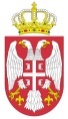 РЕПУБЛИКА СРБИЈАОПШТИНА ЋУПРИЈАОПШТИНСКА УПРАВАКомисија за јавну набавку мале вредности јавне набавке услуга израде техничке документације за пројекте парцелације ЈН бр. 404-5-9/2020-04 наручилац општина ЋупријаДана: 03.07.2020. годинеПРЕДМЕТ: Додатне информације/појашњења у вези конкурсне документације за јавну набавку мале вредности услуга израде техничке документације за пројекте парцелације  ЈН бр. 404-5-9/2020-04 наручилац општина ЋупријаПотенцијални понуђач је дана 02.07.2020. године путем e-mail на адреси наручиоца nabavke@cuprija.rs поставио питање у вези јавне набавке мале вредности услуга израде техничке документације за пројекте парцелације ЈН бр. 404-5-9/2020-04.Поштовани, достављамо питања у вези конкурсне документације за ЈН бр. 404-5-9/2020-4.Питање број 1Postovani ,za izradu projekta parcelacije , prema uslovima koje ste dali u konkursnu dokumentaciju mogu  da izradjuju i odgovorni urbanisti koji imaju  licencu  UP2.  U prilogu Vam saljemo Resenje navedene locence,potvrdu o vaznosti  iste kao i izvod   sa sajta IKS Licence prema strucnim , odnosno uzim strucnim oblastima u tekstu Resenja opisano je koje poslove moze da obavlja urbanista - imaoc licence sa oznakomUP2.Одговор на питање број 1 „ Понуђач који достави копију лиценце са ознаком УП 02 (ужа стручна област – урбанизам) биће прихваћен, уколико испуни остале наведене услове задате конкурсном документацијом за предметну набавку.Наиме, Прилогом број 2 Стручне, односно уже стручне области са описима стручних послова за чије обављање се издаје лиценца за одговорног просторног планера, одговорног урбанисту, одговорног пројектанта и одговорног извиђача радова, Правилника о полагању стручног испита у области просторног и урбанистичког планирања, израде техничке документације, грађења и енергетске ефикасности, као и лиценцама за одговорна лица и регистру лиценцираних инжењера, архитеката и просторних планера („Сл.гласник РС, бр. 51/2019), дефинисани су описи стручних послова које лице може да обавља са одговарајућом лиценцом, као и ознаке и описи лиценци пре ступања на снагу овог Правилника. На основу тога еквивалент лиценци број 200 јесте УП 02.